INDICADOR DE DESEMPEÑO:OBJETIVO DEL PLAN:DESARROLLO DE LA SECUENCIA A REALIZARREVISIÓN DE CONOCIMIENTOS PREVIOS Actividad 1 En una hoja, puede ser de tu cuaderno o de block, desarrolla lo siguiente:Dividir la hoja en 9 partes iguales, luego trazas una línea por la mitad, de manera que te queden dos cuadros, uno arriba para escribir y otro cuadro abajo para dibujar.A CADA DIVISIÓN LE ASIGNARÁN UNA PREGUNTA QUE RESPONDERÁN SOLO UTILIZANDO DIBUJOS. Las preguntas son:Si fuera una fruta sería...Si fuera un color sería...Si fuera un animal sería...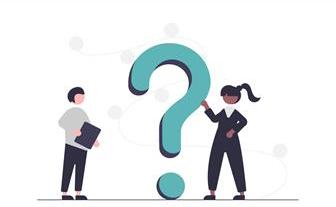 Si fuera un objeto sería...Si fuera una bebida sería...Si fuera un helado sería...Si fuera un dibujo animado sería...Si fuera un lugar sería...Si fuera un número sería…MIRA LA MUESTRAMOMENTO DE INDAGACIÓN Y CONCEPTUALIZACIÓNEL DIÁLOGO, HERRAMIENTA EFICAZ PARA LA SOLUCIÓN DE PROBLEMAS EN LA COTIDIANIDADPodríamos describir al diálogo como la acción que se da entre dos o más personas y que supone un intercambio de ideas, expresiones, palabras y puntos de vista. El diálogo es una capacidad que sólo tiene el ser humano y esto es así ya que a pesar de que los animales pueden comunicarse a través de sonidos, de la expresión corporal o los sentidos, no poseen un sistema comunicacional organizado y con símbolos y significados específicos.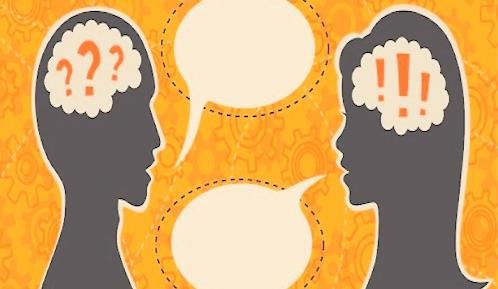 El ser humano es social por naturaleza y tiene la necesidad de la convivencia con los demás. Con objeto de una adecuada socialización, en nuestra sociedad, está convivencia debe estar impregnada de los valores sociales democráticos. Los valores sociales están totalmente interrelacionados.Paz, justicia, conciencia, diálogo, respeto, generosidad, … Cuando los maestros educan y tratan de generar actitudes y hábitos en uno de los valores, a la vez estándesarrollando otros. ACTIVIDAD COMPLETAMOS UN CÓMIC.Busca un cómic en dónde se presente una situación cualquiera, al cual le vas a modificar el diálogo, escribiendo otro diferente, teniendo en cuenta las siguientes recomendaciones:Debes completarlo con tus ideas.Le tomas foto.Envía un audio (menos de un minuto), explicando lo que has escrito y lo que quieres decir y porqué.LA IMPORTANCIA DE RESPETAR LA DIFERENCIA DE PENSAMIENTOS Y LENGUAJESRespetar las diferencias, ya sean de raza, cultura, religión, capacidades, gustos, ritmos y estilos de aprendizajes, género o discapacidades, no solamente es importante, sino que prepara a las personas para ser solidarias y tolerantes ante los demás, esto así porque respetar lo distinto es como conocer el valor que tiene cada ser humano. Vivimos en una sociedad con alta escala de diversidad y como tal debemos entender que todas las personas somos distintas, si somos capaces de ver estas diferencias tendremos más facilidad a la hora de adaptarnos a nuestro entorno.La sociedad cada vez es más diversa, debido a esto, estamos más expuestos a convivir con personas de distintas formas de vida, creencias, costumbres, valores y comportamientos que ponen a prueba la tolerancia y la empatía de los seres humanos, por eso es muy importante aprender desde muy pequeños a respetar las diferencias y a verla como un gran tesoro del cual podemos aprender.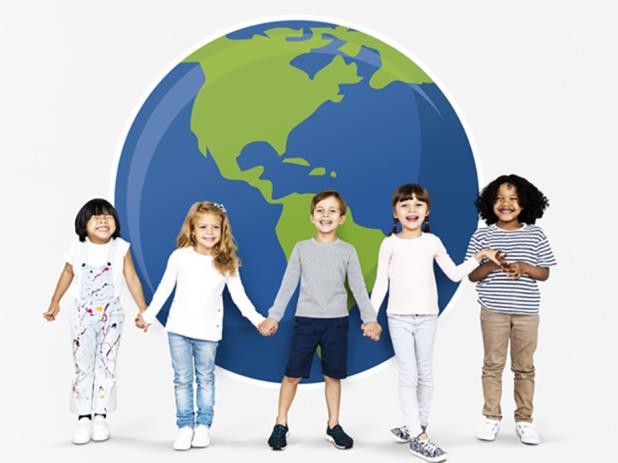 ACTIVIDAD 1.Materiales: hojas de colores, colores, revistas.EXPLICACION DE LA ACTIVIDADEn varias hojas de colores, mínimo 3, en cada una, vas a plasmar actitudes que representan el respeto y la tolerancia; por ejemplo: ayudar a las personas mayores a cruzar la calle. Con las revistas, vas a recortar imágenes relacionadas con la actitud descrita.ACTIVIDAD 2Realiza una cartelera en una hoja de tu cuaderno, en donde resaltes la importancia de respetar la diferencia de pensamientos y lenguajes.EL LENGUAJE HUMANO: PUEDO EXPRESARME CON DIGNIDAD.Para los seres humanos no es suficiente sobrevivir o vivir la vida de cualquier forma. Es indispensable contar con las condiciones necesarias para lograr el desarrollo pleno de todas sus capacidades: de amar, pensar, dirigir sus esfuerzos hacia la construcción de sí mismo y del mundo.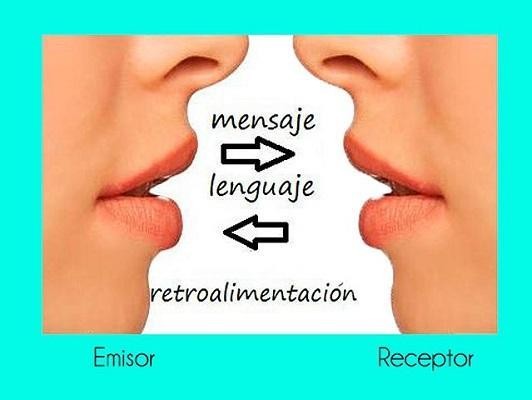 Esto significa que para todo ser humano es indispensable tener condiciones de vida semejantes a las de los demás para llegar a ser todo lo que sus capacidades le permitan, sea cual fuere su origen social, su sexo, su color de piel, sus ideas, su religión o sus gustos.ACTIVIDADEscribe en 5 renglones ¿qué es lo que necesita una persona para vivir dignamente?Explica; ¿por qué crees que para el ser humano tener una vida digna, debe cubrir esas necesidades?Realiza un dibujo coloreado que identifique la dignidad humana.AUTOEVALUACIÓN¿Cómo evaluarías tu desempeño al finalizar la presente guía en una escala de valoración cualitativa (bajo, básico, alto, excelente)?  ___________________JUSTIFICACIÓN: ________________________________________________________________________________________________________________________________________________________________________________________________________________________________________________________________________________________________________________________________________________________________________________________________________________________________________________________________________________________________________________________________________________________________________________________________________________________________________________________________________________________________________PLAN DE APOYO          ASIGNATURA:    Y VALORES    DOCENTE: Mary Luz MartínezGRADO: 6°07. Proyecto caminar en secundariaPERÍODO: 2    FECHA: TEMA: FAMILIA, PUEDO PENSAR POR MI MISMO.EL DIALOGOFAMILIA, PUEDO PENSAR POR MI MISMO.LA IMPORTANCIA DE RESPETAR LA DIFERENCIA DE PENSAMIENTOS Y LENGUAJES.FAMILIA, PUEDO PENSAR POR MI MISMO.EL LENGUAJE HUMANO: PUEDO EXPRESARME CON DIGNIDAD.Identificación de los elementos que se deben tener en cuenta en una relación afectiva por medio de actividades que fortalezcan los vínculos entre su grupo de pares a partir de acciones de reconocimiento del otro y de diálogos permanentes que aportan a su proyecto de vida, demostrando sentimientos de aprecio y aceptación por los demás.Reconocer los valores, las normas y el ejercicio de la autoridad que se practican en las instituciones sociales como principios para la buena convivencia.TEMASACTIVIDADES PARA DESARROLLARACTIVIDADES PARA DESARROLLAREl diálogo, herramienta eficaz para la solución de problemas en la cotidianidad.La importancia de respetar la diferencia de pensamientos y lenguajes.El lenguaje humano: Puedo expresarme con dignidad.Momento de indagación y conceptualización adquiridosMomento de indagación y conceptualización adquiridosCRITERIOS DE EVALUACIÓNCRITERIOS DE EVALUACIÓNEste taller tiene como criterios para la asignación de una valoración la buena presentación, orden, ortografía y manejo de fuentes bibliográficas. Debe ser realizado en el cuaderno de ética.Este taller tiene como criterios para la asignación de una valoración la buena presentación, orden, ortografía y manejo de fuentes bibliográficas. Debe ser realizado en el cuaderno de ética.PRODUCTO O EVIDENCIA DE APRENDIZAJE PRODUCTO O EVIDENCIA DE APRENDIZAJE El estudiante debe entregar la guía elaborada y tener la competencia como para realizar una sustentación de las acciones realizadas y de las problemáticas abordadas. El taller se envía al whatsapp 3117228850, se debe marcar con nombre, apellidos y el grupo al que pertenece.El estudiante debe entregar la guía elaborada y tener la competencia como para realizar una sustentación de las acciones realizadas y de las problemáticas abordadas. El taller se envía al whatsapp 3117228850, se debe marcar con nombre, apellidos y el grupo al que pertenece.INSTRUCCIONESINSTRUCCIONESEsta guía está elaborada, esperando que, al avanzar en su lectura y los ejercicios y análisis propuestos, puedas ir profundizando en los conceptos y competencias que aquí se abarcan. Para su desarrollo se establecen los siguientes momentos: revisión de saberes previos, momento de indagación, momento de conceptualización y momento de aplicación de los conocimientos construidos. Recuerda consultar la bibliografía y referentes sugeridos.Esta guía está elaborada, esperando que, al avanzar en su lectura y los ejercicios y análisis propuestos, puedas ir profundizando en los conceptos y competencias que aquí se abarcan. Para su desarrollo se establecen los siguientes momentos: revisión de saberes previos, momento de indagación, momento de conceptualización y momento de aplicación de los conocimientos construidos. Recuerda consultar la bibliografía y referentes sugeridos.Si fuera una fruta seria…Si fuera un color sería…Si fuera un animal sería…Si fuera un objeto sería…Si fuera una bebida sería…Si fuera un helado sería…Si fuera un dibujo animado seríaSi fuera un lugar sería...Si fuera un número sería…